STATE OF LOUISIANA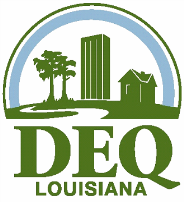 DEPARTMENT OF ENVIRONMENTAL QUALITYOffice of Environmental Services, Water Permits DivisionPost Office Box 4313Baton Rouge, Louisiana 70821 – 4313Phone#: (225) 219-9371LPDES NOTICE OF EXTENSION (NOE) OF COVERAGE UNDER LPDES GENERAL PERMIT FOR STORM WATER DISCHARGES ASSOCIATED WITH CONSTRUCTION ACTIVITY GREATER THAN 5 ACRES(To be submitted within THIRTY (30) DAYS before EXPIRATION DATE of covered activities.)Two copies (one original and one copy) of your completed and signed NOE shall be submitted to:SECTION I – PERMIT INFORMATIONFacility’s Storm Water Authorization Number LAR10_______________ AI #: _______________Select how long the permit extension is needed:□0 months - 1 year	□2 years (not available after 9/30/2022)	□3 years (not available after 9/30/2021)	□4 years (not available after 9/30/2020)	SECTION II- SITE OPERATOR INFORMATIONCompany Name _____________________________________________________________Mailing Address ___________________________________________________________________________________________________________________________________________________________ Zip Code _________________ Phone _______________________SECTION III – FACILITY / SITE LOCATION INFORMATIONName of Project _____________________________________________________________Location of Project ___________________________________________________________City ___________________ State _______________________ Zip Code _______________Parish _____________________________________________________________________Name of Receiving Water ______________________________________________________List existing construction discharge permit for the location: ___________________________________________________________________________________________________________________In accordance with the Coastal Zone Act Reauthorization Amendments (CZARA) and LAC 33:IX.1113.B.10 and LAC 33:IX.1109.A.2, the applicant certifies that the following conditions will be implemented to control post-construction storm water run-off:By design or performance:After construction has been completed and the site is permanently stabilized, reduce the average annual TSS loadings by 80 percent. For the purposes of this measure, an 80 percent TSS reduction is to be determined on an average annual basis (Based on the average annual TSS loadings from all storms less than or equal to the 2-year/24hour storm. TSS loadings from storms greater than the 2-year/24-hour storm are not expected to be included in the calculation of the average annual TSS loadings), orReduce the post development loadings of TSS so that the average annual TSS loadings are no greater than predevelopment loadings, andTo the extent practicable, maintain post development peak runoff rate and average volume at levels that are similar to predevelopment levels.                       Yes, I certify that the above requirements have been met.                 NoSECTION IV - INSTRUCTION AND REQUIREMENTSSubmission of this form shall in no way constitute approval of the extension request. The office will notify the requestor in writing of the decision regarding the change request. All information must be provided. Do not leave any sections blank. Use N/A if not applicable.Prior to 30 days before the expiration date of your permit, submit two copies (one original and one copy) of the completed and signed NOE Form. Submit payment.   All payments made by check, draft, or money order shall be payable to Department of Environmental Quality. For electronic funds transfer (EFT), contact the LDEQ Office of Management and Finance. For online payments, see https://www.deq.louisiana.gov/portal/ONLINESERVICES/ePay.aspx.  You must submit  the following fees as follows:0 months – 1 year: 	$291.002 year: 		$582.003 years: 		$873.004 years: 		$1164.005 years: 	$1455.00Check / Money Order NO. _______________________________________Amount of Check / Money Order __________________________________Date of Check or Money Order ___________________________________Name on Check or Money Order __________________________________ SECTION V- CERTIFICATIONI certify under penalty of law that project activities were completed in accordance with the requirements of the Clean Water Act and the Louisiana Environmental Quality Act, and specifically in accordance with the LPDES Large Construction General Permit, LAR100000, under which the storm water discharges related to the construction were authorized. I also certify that a storm water pollution prevention plan, including both construction and post construction controls, has been prepared for the site in accordance with the permit and that such plan complies with approved State, Tribal and/or local sediment and erosion plans or permits and/or storm water management plans or permits.  I am aware that signature and submittal of the NOE is deemed to constitute my determination of eligibility under one or more of the requirements of Permit Part I.A.3.e(1), related to the Endangered Species Act requirements. To the best of my knowledge, I further certify that such discharges and discharge related activities will not have an effect on properties listed or eligible for listing on the National Register of Historic Places under the National Historic Preservation Act, or are otherwise eligible for coverage under Part I.A.3.f of the permit. I am also aware that there are significant penalties for submitting false information, including the possibility of fine and imprisonment for knowing violations.Signature _____________________________________________________Print Name ____________________________________________________Title _________________________________________________________Company _____________________________________________________Date _________________________________________________________Telephone ____________________________________________________